DĖL SUPAPRASTINTŲ VIEŠŲJŲ PIRKIMŲ TAISYKLIŲ NAUJOS REDAKCIJOS TVIRTINIMO2014 m. vasario 17 d. Nr. V1-02.17/01TirkšliaiVadovaudamasi Lietuvos Respublikos Viešųjų pirkimų įstatymu (Žin., 1996, Nr.84-2000; 2006, Nr.4-102; 2008, Nr. 81-3179; 2009, Nr. 93-3986; 2010, Nr. 25-1174; 2010, Nr. 158-8018; 2010, Nr. 158-8019; 2011, Nr. 2-36) aktuali redakcija nuo 2013-10-26:T v i r t i n u Mažeikių r. Tirkšlių darželio „Giliukas“ supaprastintų viešųjų pirkimų taisyklių naują redakciją (pridedama).S u d a r a u šios sudėties Viešojo pirkimo komisiją Mažeikių r. Tirkšlių darželio „Giliukas“ viešiesiems pirkimams atlikti:Komisijos pirmininkas – direktoriaus pavaduotoja ūkiui Janina VolskienėKiti Komisijos nariai:Vyr. slaugytoja/ auklėtoja Laima Zubavičienė, Komisijos pirmininko pavaduotoja;Auklėtojos padėjėja Zina Šemetienė;Auklėtoja Rima Dovidauskienė – Komisijos posėdžio sekretorius.S k i r i u direktoriaus pavaduotoją ūkiui Janiną Volskienę Mažeikių r. Tirkšlių darželio „Giliukas“ mažos vertės pirkimų Organizatore. N u s t a t a u, kad Viešojo pirkimo komisijos nariai ir pirkimo Organizatorius savo funkcijas pradeda vykdyti tik po to, kai pasirašo nešališkumo deklaraciją ir konfidencialumo pasižadėjimą. Į g a l i o j u mažos vertės pirkimų Organizatorę Janiną Volskienę organizuoti visų su atliktais pirkimais susijusių dokumentų saugojimą teisės aktų nustatyta tvarka ir būti atsakingas už tai, kad Įstatymu nustatyta tvarka ir terminais Viešųjų pirkimų tarnybai prie LR Vyriausybės būtų pateiktos Įstatymo 19 straipsnyje įvardintos pirkimų procedūrų ir pirkimų ataskaitos.P r i p a ž į s t u netekusiu galios 2011 m. vasario 4 d. įsakymą Nr. V1 – 55 „Dėl supaprastintų viešųjų pirkimų taisyklių naujos redakcijos tvirtinimo“.Įsakymo vykdymo kontrolę p a s i l i e k u sau. Direktorė					 	Laima NorvaišienėDĖL SUPAPRASTINTŲ VIEŠŲJŲ PIRKIMŲ TAISYKLIŲ NAUJOS REDAKCIJOS TVIRTINIMO2014 m. vasario 17 d. Nr. V1-02.17/01TirkšliaiVadovaudamasi Lietuvos Respublikos Viešųjų pirkimų įstatymu (Žin., 1996, Nr.84-2000; 2006, Nr.4-102; 2008, Nr. 81-3179; 2009, Nr. 93-3986; 2010, Nr. 25-1174; 2010, Nr. 158-8018; 2010, Nr. 158-8019; 2011, Nr. 2-36) aktuali redakcija nuo 2013-10-26:T v i r t i n u Mažeikių r. Tirkšlių darželio „Giliukas“ supaprastintų viešųjų pirkimų taisyklių naują redakciją (pridedama).S u d a r a u šios sudėties Viešojo pirkimo komisiją Mažeikių r. Tirkšlių darželio „Giliukas“ viešiesiems pirkimams atlikti:Komisijos pirmininkas – direktoriaus pavaduotoja ūkiui Janina VolskienėKiti Komisijos nariai:Vyr. slaugytoja/ auklėtoja Laima Zubavičienė, Komisijos pirmininko pavaduotoja;Auklėtojos padėjėja Zina Šemetienė;Auklėtoja Rima Dovidauskienė – Komisijos posėdžio sekretorius.S k i r i u direktoriaus pavaduotoją ūkiui Janiną Volskienę Mažeikių r. Tirkšlių darželio „Giliukas“ mažos vertės pirkimų Organizatore. N u s t a t a u, kad Viešojo pirkimo komisijos nariai ir pirkimo Organizatorius savo funkcijas pradeda vykdyti tik po to, kai pasirašo nešališkumo deklaraciją ir konfidencialumo pasižadėjimą. Į g a l i o j u mažos vertės pirkimų Organizatorę Janiną Volskienę organizuoti visų su atliktais pirkimais susijusių dokumentų saugojimą teisės aktų nustatyta tvarka ir būti atsakingas už tai, kad Įstatymu nustatyta tvarka ir terminais Viešųjų pirkimų tarnybai prie LR Vyriausybės būtų pateiktos Įstatymo 19 straipsnyje įvardintos pirkimų procedūrų ir pirkimų ataskaitos.P r i p a ž į s t u netekusiu galios 2011 m. vasario 4 d. įsakymą Nr. V1 – 55 „Dėl supaprastintų viešųjų pirkimų taisyklių naujos redakcijos tvirtinimo“.Įsakymo vykdymo kontrolę p a s i l i e k u sau. Direktorė					 	Laima NorvaišienėPATVIRTINTAMažeikių r. Tirkšlių darželio „Giliukas“Direktoriaus 2014-02-17 įsakymu Nr.V1-02.17/01MAŽEIKIŲ R. TIRKŠLIŲ DARŽELIO „GILIUKAS“SUPAPRASTINTŲ VIEŠŲJŲ PIRKIMŲ TAISYKLĖSTURINYSI. BENDROSIOS NUOSTATOS	2III. SUPAPRASTINTŲ VIEŠŲJŲ PIRKIMŲ ORGANIZAVIMO IR VYKDYMO YPATUMAI	313.	Supaprastintų pirkimų paskelbimas	314.	Pirkimo dokumentai	415.	Supaprastintų pirkimų tiekėjų kvalifikacija	516.	Supaprastintų pirkimų techninė specifikacija	517.	Supaprastinto pirkimo pasiūlymų pateikimo terminai	518.	Pasiūlymų vertinimas	519.	Supaprastinti pirkimai iš neįgaliųjų socialinių įmonių, socialinių įmonių, įmonių, kuriose dirba daugiau kaip 50 procentų nuteistųjų, ir įmonių, kurių dalyviai yra sveikatos priežiūros įstaigos ir kuriose darbo terapijos pagrindais dirba ne mažiau kaip 50 procentų pacientų.	520.	Pirkimo sutartis	621.	Pirkimų ataskaitos	622.	Dokumentų saugojimas	723.	Kiti supaprastintų pirkimų ypatumai	724.	Teisė ginčyti perkančiosios organizacijos veiksmus ar priimtus sprendimus	725.	Ginčų nagrinėjimo ir žalos atlyginimo tvarka	7III.BAIGIAMOSIOS NUOSTATOS	7I. BENDROSIOS NUOSTATOSŠios supaprastintų viešųjų pirkimų Taisyklės (toliau –Taisyklės) nustato Mažeikių r. Tirkšlių darželio „Giliukas“ (toliau - Perkančioji organizacija) vykdomų Mažos vertės viešasis pirkimų (toliau – mažos vertės pirkimas) – supaprastinto pirkimo tvarką. Mažeikių r. Tirkšlių darželio „Giliukas“supaprastintų mažos vertės viešųjų pirkimų taisyklės (toliau – Taisyklės) parengtos vadovaujantis Lietuvos Respublikos viešųjų pirkimų įstatymu (Žin., 1996, Nr. 84-2000; aktuali redakcija nuo 2015-01-01) (toliau – Viešųjų pirkimų įstatymas), kitais viešuosius pirkimus (toliau – pirkimai) reglamentuojančiais teisės aktais. Perkančioji organizacija prekių, paslaugų ir darbų supaprastintus mažos vertės pirkimus gali atlikti Viešųjų pirkimų įstatymo 2 straipsnio 15 dalyje nustatytais atvejais. Taisyklės nustato mažos vertės pirkimų organizavimo ir planavimo tvarką, mažos vertės pirkimus atliekančius asmenis, mažos vertės pirkimų būdus ir jų atlikimo, ginčų nagrinėjimo procedūras, pirkimo dokumentų rengimo ir teikimo tiekėjams reikalavimus.Atlikdama mažos vertės pirkimus perkančioji organizacija vadovaujasi Viešųjų pirkimų įstatymu, šiomis Taisyklėmis, Lietuvos Respublikos civiliniu kodeksu (Žin., 2000, Nr. 74-2262) (toliau – CK), kitais įstatymais ir poįstatyminiais teisės aktais.Mažos vertės pirkimai atliekami laikantis lygiateisiškumo, nediskriminavimo, skaidrumo, Perkančiajai organizacija ekonominio naudingumo, abipusio pripažinimo ir proporcingumo principų, konfidencialumo ir nešališkumo reikalavimų. priimant sprendimus dėl pirkimo organizavimo ir dokumentų sąlygų, vadovaujamasi racionalumo principu.Perkančiosios organizacijos vykdomuose mažos vertės pirkimuose turi teisę dalyvauti fiziniai asmenys, privatūs juridiniai asmenys, viešieji juridiniai asmenys, kitos organizacijos ir jų padaliniai ar tokių asmenų grupės. Pasiūlymui pateikti ūkio subjektų grupė neprivalo įsteigti juridinio asmens. Perkančioji organizacija gali reikalauti, kad, ūkio subjektų jungtinės grupės pasiūlymą pripažinus geriausiu ir perkančiajai organizacijai pasiūlius sudaryti pirkimo–pardavimo sutartį (toliau – pirkimo sutartis), ši ūkio subjektų grupė įgytų tam tikrą teisinę formą, jei tai yra būtina siekiant tinkamai įvykdyti pirkimo sutartį.Taisyklėse naudojamos sąvokos:Alternatyvus pasiūlymas – pasiūlymas, kuriame siūlomos kitokios, negu yra nustatyta pirkimo dokumentuose, pirkimo objekto charakteristikos arba pirkimo sąlygos;Apklausa – supaprastinto mažos vertės pirkimo būdas, kai perkančioji organizacija raštu arba žodžiu kviečia tiekėjus pateikti pasiūlymus ir perka prekes, paslaugas ar darbus iš mažiausią kainą pasiūliusio ar ekonomiškiausią pasiūlymą pateikusio tiekėjo;Atviras konkursas – pirkimo būdas, kai kiekvienas suinteresuotas tiekėjas gali pateikti pasiūlymą.Kvalifikacijos patikrinimas – procedūra, kurios metu tikrinama, ar tiekėjai atitinka pirkimo dokumentuose nurodytus minimalius kvalifikacijos reikalavimus;Mažos vertės pirkimo pažyma – perkančiosios organizacijos nustatytos formos dokumentas, perkančiosios organizacijos vadovo nustatytais mažos vertės pirkimo atvejais pildomas pirkimo Organizatoriaus ir pagrindžiantis jo priimtų sprendimų atitiktį Viešųjų pirkimų įstatymo ir kitų pirkimus reglamentuojančių teisės aktų reikalavimus.Mažos vertės viešasis pirkimas (toliau – mažos vertės pirkimas) – supaprastintas pirkimas, kai yra bent viena iš šių sąlygų:prekių ar paslaugų pirkimo vertė yra mažesnė kaip 58 000 eurų (be pridėtinės vertės mokesčio), o darbų pirkimo vertė mažesnė kaip 145 000 eurų (be pridėtinės vertės mokesčio);perkamos panašios prekės, paslaugos ar perkami darbai dėl to paties objekto yra suskirstyti į atskiras dalis, kurių kiekvienai numatoma sudaryti atskirą pirkimo sutartį (sutartis), jeigu bendra šių sutarčių vertė yra ne didesnė kaip 10 procentų prekių ar paslaugų supaprastintų pirkimų to paties tipo sutarčių vertės ir mažesnė kaip 58 000 eurų (be pridėtinės vertės mokesčio), o perkant darbus – ne didesnė kaip 1,5 procento to paties objekto supaprastinto pirkimo vertės ir mažesnė kaip 145 000 eurų (be pridėtinės vertės mokesčio).1) prekių ar paslaugų pirkimo vertė yra mažesnė kaip 58 000 eurų (be pridėtinės vertės mokesčio), o darbų pirkimo vertė mažesnė kaip 145 000 eurų (be pridėtinės vertės mokesčio);2) perkamos panašios prekės, paslaugos ar perkami darbai dėl to paties objekto yra suskirstyti į atskiras dalis, kurių kiekvienai numatoma sudaryti atskirą pirkimo sutartį (sutartis), jeigu bendra šių sutarčių vertė yra ne didesnė kaip 10 procentų prekių ar paslaugų supaprastintų pirkimų to paties tipo sutarčių vertės ir mažesnė kaip 58 000 eurų (be pridėtinės vertės mokesčio), o perkant darbus – ne didesnė kaip 1,5 procento to paties objekto supaprastinto pirkimo vertės ir mažesnė kaip 145 000 eurų (be pridėtinės vertės mokesčio). Numatomo pirkimo vertė (toliau – pirkimo vertė) – perkančiosios organizacijos numatomų sudaryti pirkimo sutarčių vertė, skaičiuojama imant visą mokėtiną sumą be pridėtinės vertės mokesčio, įskaitant visas sutarčių pasirinkimo ir pratęsimo galimybes. Pirkimo vertė skaičiuojama pirkimo pradžiai, atsižvelgiant į visas to paties tipo prekių ar paslaugų arba tam pačiam objektui skirtas darbų pirkimo sutarčių vertes;Pasiūlymas – tiekėjo raštu pateiktų dokumentų ir elektroninėmis priemonėmis pateiktų duomenų visuma ar žodžiu pateiktas siūlymas tiekti prekes, teikti paslaugas ar atlikti darbus pagal perkančiosios organizacijos nustatytas pirkimo sąlygas.Perkančioji organizacija - viešasis juridinis asmuo, kuris yra kontroliuojamas (valdomas) valstybės ar savivaldybių institucijų arba kitų Viešųjų pirkimų įstatymo 4 straipsnio 2 dalyje nustatytų viešųjų ar privačiųjų juridinių asmenų;Pirkimo iniciatorius – perkančiosios organizacijos darbuotojas, kuris nurodė poreikį įsigyti reikalingas prekes, paslaugas arba darbus;Pirkimo organizatorius – perkančiosios organizacijos vadovo įsakymu paskirtas perkančiosios organizacijos darbuotojas, kuris Taisyklių nustatyta tvarka organizuoja ir atlieka mažos vertės pirkimus, kai tokiems pirkimams atlikti nesudaroma Viešojo pirkimo komisija (toliau – Komisija);Pirkimų žurnalas – perkančiosios organizacijos nustatytos formos dokumentas (popieriuje ar skaitmeninėje laikmenoje), skirtas registruoti perkančiosios organizacijos atliktus pirkimus.Raštu reiškia bet kokią informacijos išraišką žodžiais arba skaičiais, kurią galima perskaityti, atgaminti ir perduoti. Šis terminas apima ir elektroninėmis priemonėmis perduotą ir saugomą informaciją.Viešojo pirkimo–pardavimo sutartis (toliau – pirkimo sutartis) – šių Taisyklių nustatyta tvarka dėl ekonominės naudos vieno ar daugiau tiekėjų ir vienos ar kelių perkančiųjų organizacijų raštu, išskyrus šio įstatymo 18 straipsnio 10 dalyje nurodytus atvejus, kai viešojo pirkimo sutartis gali būti sudaroma žodžiu, sudaryta sutartis, kurios dalykas yra prekės, paslaugos ar darbai.Kitos Taisyklėse vartojamos sąvokos nustatytos Viešųjų pirkimų įstatyme;Perkančioji organizacija registruojasi Centrinėje viešųjų pirkimų informacinėje sistemoje Viešųjų pirkimų tarnybos nustatyta tvarka ir pateikia Juridinių asmenų registre kaupiamus ir saugomus duomenis: pavadinimą, kodą, taip pat nurodo savo, kaip perkančiosios organizacijos, tipo kodą, nustatytą pagal Viešųjų pirkimų tarnybos direktoriaus patvirtintą Perkančiųjų organizacijų tipų kodų sąrašą. Pasikeitus pateiktiems duomenims, perkančioji organizacija atitinkamus duomenis atnaujina ne vėliau kaip per 5 darbo dienas nuo naujos informacijos atsiradimo.Pirkimų tikslas – vadovaujantis šių Taisyklių ir Viešųjų pirkimų  įstatymo reikalavimais, sudaryti pirkimo sutartį, leidžiančią įsigyti perkančiajai organizacijai (atlikti pirkimą įgaliojusiai perkančiajai organizacijai) ar tretiesiems asmenims reikalingų prekių, paslaugų ar darbų, racionaliai naudojant tam skirtas lėšas. Perkančioji organizacija supaprastintus pirkimus atlieka pagal pasitvirtintas taisykles, kurias ne vėliau kaip per 3 darbo dienas nuo jų patvirtinimo paskelbia Viešųjų pirkimų  įstatymo 86 straipsnyje nustatyta tvarka Centrinėje viešųjų pirkimų informacinėje sistemoje ir savo tinklalapyje, jeigu toks yra, taip pat sudaro kitas galimybes tiekėjams susipažinti su šiomis taisyklėmis.III. SUPAPRASTINTŲ VIEŠŲJŲ PIRKIMŲ ORGANIZAVIMO IR VYKDYMO YPATUMAISupaprastintų pirkimų paskelbimas:Visais atvejais, atlikdama supaprastintą neskelbiamą (mažos vertės) pirkimą ir priėmusi sprendimą sudaryti sutartį, perkančioji organizacija Viešųjų pirkimų įstatymo 86 straipsnyje nustatyta tvarka gali, bet neprivalo  paskelbti informacinį pranešimą, o kai atliekamas Viešųjų pirkimų  įstatymo 2 priedėlio B paslaugų sąraše nurodytų paslaugų pirkimas ir kai pirkimo vertė yra ne mažesnė, negu nustatyta tarptautinio pirkimo vertės riba, – pranešimą dėl savanoriško ex ante skaidrumo.Tarptautinio pirkimo vertės ribos yra . kovo 31 d. Europos Parlamento ir Tarybos Direktyvoje 2004/17/EB dėl subjektų, vykdančių veiklą vandens, energetikos, transporto ir pašto paslaugų sektoriuose, vykdomų pirkimų tvarkos derinimo ir Direktyvoje 2004/18/EB dėl viešojo darbų, prekių ir paslaugų pirkimo sutarčių sudarymo tvarkos derinimo nustatytos, Europos Komisijos tikslinamos ir Europos Sąjungos oficialiajame leidinyje skelbiamos viešojo pirkimo vertės ribos. Tarptautinio pirkimo vertės ribos nurodytos be pridėtinės vertės mokesčio. Tarptautinio pirkimo vertės ribomis perkančioji organizacija vadovaujasi atlikdama prekių, paslaugų ar darbų pirkimus. Tarptautinio pirkimo vertės ribas ir informaciją apie patikslintas tarptautinio pirkimo vertės ribas Viešųjų pirkimų tarnyba skelbia Centrinėje viešųjų pirkimų informacinėje sistemoje. Pirkimo dokumentai: Perkančioji organizacija pirkimo dokumentuose pateikia informaciją apie pirkimo sąlygas ir procedūras.Pirkimo dokumentuose turi būti:informacija apie planuojamas įsigyti prekes ar paslaugas, ar darbus;prekių, paslaugų ar darbų pavadinimas, preliminarus kiekis (apimtis), su prekėmis teiktinų paslaugų pobūdis, prekių tiekimo, paslaugų teikimo ar darbų atlikimo terminai;techninė specifikacija;Perkančiajai organizacijai pageidaujant - tiekėjų kvalifikaciją patvirtinančių dokumentų sąrašas;pasiūlymų vertinimo kriterijai ir sąlygos;perkančiosios organizacijos siūlomos šalims pasirašyti pirkimo sutarties sąlygos, taip pat sutarties projektas, jeigu jis yra parengtas;informacija, ar leidžiama pateikti alternatyvius pasiūlymus, šių pasiūlymų reikalavimai;informacija, ar leidžiama pateikti pasiūlymus parduoti tik dalį prekių, darbų ar paslaugų, šios dalies (dalių) apibūdinimas;informacija, kaip turi būti apskaičiuota ir išreikšta pasiūlymuose nurodoma kaina. Į kainą turi būti įskaityti visi mokesčiai;pasiūlymų pateikimo terminas, vieta ir būdas, įskaitant informaciją, ar pasiūlymas pateikiamas elektroninėmis priemonėmis;būdai, kuriais tiekėjai gali prašyti pirkimo dokumentų paaiškinimų, sužinoti, ar perkančioji organizacija ketina rengti dėl to susitikimą su tiekėjais, taip pat būdai, kuriais perkančioji organizacija savo iniciatyva gali paaiškinti (patikslinti) pirkimo dokumentus;data, iki kada turi galioti pasiūlymas, arba laikotarpis, kurį turi galioti pasiūlymas;vokų su pasiūlymais atplėšimo (jeigu procedūra atliekama) vieta, data, valanda ir minutė, atplėšimo ir pasiūlymų nagrinėjimo procedūros;informacija, kad pasiūlymuose nurodytos kainos bus vertinamos eurais. Jeigu pasiūlymuose kainos nurodytos užsienio valiuta, jos bus perskaičiuojamos eurais pagal Europos centrinio banko skelbiamą orientacinį euro ir užsienio valiutų santykį, o tais atvejais, kai orientacinio euro ir užsienio valiutų santykio Europos centrinis bankas neskelbia, – pagal Lietuvos banko nustatomą ir skelbiamą orientacinį euro ir užsienio valiutų santykį paskutinę pasiūlymų pateikimo termino dieną;perkančiosios organizacijos darbuotojų arba Komisijos narių (vieno ar kelių), kurie įgalioti palaikyti tiesioginį ryšį su tiekėjais ir gauti iš jų (ne tarpininkų) pranešimus, susijusius su pirkimų procedūromis, vardai, pavardės, adresai, telefonų ir faksų numeriai;kiti Viešųjų pirkimų tarnybos pagal Viešųjų pirkimų įstatymą ir kitus viešuosius pirkimus reglamentuojančius teisės aktus nustatyti reikalavimai; Perkančioji organizacija pirkimo dokumentuose gali nustatyti specialias sutarties vykdymo sąlygas, siejamas su socialinės ir aplinkos apsaugos reikalavimais, jei jos atitinka Europos Sąjungos teisės aktus.  Pirkimo dokumentuose turi būti reikalaujama, kad kandidatas ar dalyvis savo pasiūlyme nurodytų, kokius subrangovus, subtiekėjus ar subteikėjus jis ketina pasitelkti, ir gali būti reikalaujama, kad kandidatas ar dalyvis savo pasiūlyme nurodytų, kokiai pirkimo daliai jis ketina pasitelkti subrangovus, subtiekėjus ar subteikėjus. Jeigu darbų pirkimo sutarčiai vykdyti pasitelkiami subrangovai, pagrindinius darbus, kuriuos nustato perkančioji organizacija, privalo atlikti tiekėjas. Toks nurodymas nekeičia pagrindinio tiekėjo atsakomybės dėl numatomos sudaryti pirkimo sutarties įvykdymo.Perkančioji organizacija  pirkimo dokumentus rengia vadovaudamasi viešųjų pirkimų įstatymo nuostatomis. Pirkimo dokumentai turi būti tikslūs, aiškūs, be dviprasmybių, kad tiekėjai galėtų pateikti pasiūlymus, o perkančioji organizacija nupirkti tai, ko reikia. Pirkimo dokumentai rengiami lietuvių kalba. Papildomai pirkimo dokumentai gali būti rengiami ir kitomis kalbomis.Supaprastintų pirkimų tiekėjų kvalifikacija:Parinkdama tiekėją, perkančioji organizacija, vadovaudamasi Viešųjų pirkimų įstatymo 32–38 straipsniuose nustatytais reikalavimais, įsitikina, ar tiekėjas bus pajėgus įvykdyti pirkimo sutartį.Tiekėjų kvalifikacija gali būti netikrinama visais mažos vertės (supaprastintų) pirkimų atvejais.Supaprastintų pirkimų techninė specifikacija:Techninė specifikacija turi užtikrinti konkurenciją ir nediskriminuoti tiekėjųPerkančioji organizacija, atlikdama mažos vertės pirkimus, gali nesivadovauti Viešųjų pirkimų  įstatymo 25 straipsnyje nustatytais pirkimų techninės specifikacijos rengimo reikalavimais, tačiau bet kuriuo atveju ji turi užtikrinti Viešųjų pirkimų įstatymo 3 straipsnyje nurodytų pagrindiniai pirkimų principai laikymąsi.Supaprastinto pirkimo pasiūlymų pateikimo terminai. Perkančioji organizacija, skelbdama apie supaprastintą pirkimą, privalo nustatyti pakankamą paraiškų ar pasiūlymų pateikimo terminą, kuris negali būti trumpesnis kaip 7 darbo dienos nuo skelbimo apie pirkimą paskelbimo Centrinėje viešųjų pirkimų informacinėje sistemoje dienos.Pasiūlymų vertinimas:Perkant prekes, paslaugas ar darbus, pateikti pasiūlymai gali būti vertinami vadovaujantis ekonomiškai naudingiausio pasiūlymo arba mažiausios kainos kriterijumi. Vykdant projekto konkursą ar perkant meno, kultūros paslaugas, pateikti pasiūlymai gali būti vertinami pagal perkančiosios organizacijos nustatytus, su pirkimo objektu susijusius kriterijus, kurie nebūtinai turi remtis mažiausia kaina ar ekonomiškai naudingiausio pasiūlymo vertinimo kriterijumi.Ekonomiškai naudingiausias pasiūlymas išrenkamas pagal perkančiosios organizacijos nustatytus, su pirkimo objektu susijusius kriterijus. Tokie kriterijai, be kainos, paprastai yra kokybės, techninių privalumų, estetinių ir funkcinių charakteristikų, aplinkosaugos charakteristikų, eksploatavimo išlaidų, veiksmingumo, garantinio aptarnavimo ir techninės pagalbos, pristatymo datos, pristatymo laiko arba užbaigimo laiko kriterijai. Tais atvejais, kai pirkimo sutarties įvykdymo kokybė priklauso nuo už pirkimo sutarties įvykdymą atsakingų darbuotojų kompetencijos, išrenkant ekonomiškai naudingiausią pasiūlymą taip pat gali būti vertinama darbuotojų kvalifikacija ir patirtis.Pasiūlymo vertinimo kriterijai negali nepagrįstai ir neobjektyviai riboti tiekėjų galimybių dalyvauti pirkime ar sudaryti išskirtinių sąlygų konkretiems tiekėjams, pažeidžiant Viešųjų pirkimų įstatymo 3 straipsnio 1 dalyje nustatytus reikalavimus.Supaprastinti pirkimai iš neįgaliųjų socialinių įmonių, socialinių įmonių, įmonių, kuriose dirba daugiau kaip 50 procentų nuteistųjų, ir įmonių, kurių dalyviai yra sveikatos priežiūros įstaigos ir kuriose darbo terapijos pagrindais dirba ne mažiau kaip 50 procentų pacientų.Perkančioji organizacija, atlikdama supaprastintus pirkimus, ne mažiau kaip 5 procentus visų supaprastintų pirkimų vertės pirkimų privalo atlikti iš neįgaliųjų socialinių įmonių, socialinių įmonių, įmonių, kuriose dirba daugiau kaip 50 procentų nuteistųjų, atliekančių arešto, terminuoto laisvės atėmimo ir laisvės atėmimo iki gyvos galvos bausmes, arba įmonių, kurių dalyviai yra sveikatos priežiūros įstaigos ir kuriose darbo terapijos pagrindais dirba ne mažiau kaip 50 procentų pacientų, jų pagamintoms prekėms, teikiamoms paslaugoms ar atliekamiems darbams pirkti arba atlikti pagal remiamų asmenų, kurių dauguma yra neįgalieji, įdarbinimo programas, išskyrus atvejus, kai perkančiajai organizacijai reikiamų prekių šios įstaigos ir įmonės negamina, paslaugų neteikia ar darbų neatlieka. Pirkimo dokumentuose ir skelbime apie pirkimą turi būti pažymėta, kad pirkime gali dalyvauti tik šioje dalyje nurodyti tiekėjai, ir reikalaujama pagrįsti, kad tiekėjo įmonė atitinka šio straipsnio reikalavimus (pateikiamas kompetentingos institucijos išduotas dokumentas ar tiekėjo patvirtinta deklaracija).Pirkimo sutartis:Perkančioji organizacija sudaryti pirkimo sutartį siūlo tam dalyviui, kurio pasiūlymas pripažintas laimėjusiu. Dalyvis, visais mažos vertės pirkimų atvejais, sudaryti pirkimo sutarties kviečiamas žodžiu ir jam nurodomas laikas, iki kada jis turi pasirašyti pirkimo sutartį.Jeigu tiekėjas, kuriam buvo pasiūlyta sudaryti pirkimo sutartį, raštu arba žodžiu atsisako ją sudaryti arba nevykdo kitų pirkimo dokumentuose nustatytų sąlygų, arba iki perkančiosios organizacijos nurodyto laiko tiekėjas nepasirašo pirkimo sutarties, arba atsisako sudaryti pirkimo sutartį pirkimo dokumentuose nustatytomis sąlygomis, laikoma, kad jis atsisakė sudaryti pirkimo sutartį. Tuo atveju perkančioji organizacija siūlo sudaryti pirkimo sutartį tiekėjui, kurio pasiūlymas pagal nustatytą pasiūlymų eilę yra pirmas po tiekėjo, atsisakiusio sudaryti pirkimo sutartį.Pirkimo sutarčių, sudaromų ilgiau kaip 3 metams, terminų nustatymo kriterijus ir atvejus, kuriais gali būti sudaromos tokios sutartys, nustato Lietuvos Respublikos Vyriausybė.Pirkimo sutarties sąlygos sutarties galiojimo laikotarpiu negali būti keičiamos, išskyrus tokias pirkimo sutarties sąlygas, kurias pakeitus nebūtų pažeisti Viešųjų pirkimų įstatymo 3 straipsnyje nustatyti principai bei tikslai ir kai tokiems pirkimo sutarties sąlygų pakeitimams yra gautas Viešųjų pirkimų tarnybos sutikimas. Viešųjų pirkimų tarnybos sutikimo nereikalaujama, kai atlikus supaprastintą pirkimą sudarytos sutarties vertė yra mažesnė kaip 3 000 eurų (be pridėtinės vertės mokesčio) arba kai pirkimo sutartis sudaryta atlikus mažos vertės pirkimą.Pirkimo sutartis turi būti sudaroma nedelsiant, bet ne anksčiau negu pasibaigė atidėjimo terminas. Atidėjimo terminas gali būti netaikomas visais supaprastintų pirkimų atveju pirkimo atvejais, kai sutarties vertė mažesnė kaip 3 000 eurų (be pridėtinės vertės mokesčio) arba kai pirkimo sutartis sudaroma atliekant mažos vertės pirkimą.Pirkimo sutartis gali būti sudaroma žodžiu, kai atliekami supaprastinti pirkimai, kurių sutarties vertė yra mažesnė kaip 3 000 eurų (be pridėtinės vertės mokesčio).Pirkimo sutartyje, kai ji sudaroma raštu, turi būti nustatyta:sutarties šalių teisės ir pareigos;perkamos prekės, paslaugos ar darbai, jeigu įmanoma, – tikslūs jų kiekiai;atsiskaitymų ir mokėjimo tvarka;prievolių įvykdymo terminai;ginčų sprendimo tvarka;sutarties nutraukimo tvarka;sutarties galiojimas; Perkančioji organizacija laimėjusio dalyvio pasiūlymą, sudarytą pirkimo sutartį ir pirkimo sutarties sąlygų pakeitimus, išskyrus informaciją, kurios atskleidimas prieštarautų teisės aktams arba teisėtiems tiekėjų komerciniams interesams arba trukdytų laisvai konkuruoti tarpusavyje, ne vėliau kaip per 10 dienų nuo pirkimo sutarties sudarymo ar jos sąlygų pakeitimo turi paskelbti Centrinėje viešųjų pirkimų informacinėje sistemoje. Šis reikalavimas netaikomas pirkimams, kai pirkimo sutartis sudaroma žodžiu, taip pat laimėjusio dalyvio pasiūlymo ar pirkimo sutarties dalims, kai nėra techninių galimybių tokiu būdu paskelbtos informacijos atgaminti ar perskaityti. Tokiu atveju perkančioji organizacija turi sudaryti galimybę susipažinti su nepaskelbtomis laimėjusio dalyvio pasiūlymo ar pirkimo sutarties dalimis.Pirkimų ataskaitos:Perkančioji organizacija privalo Viešųjų pirkimų tarnybai raštu pateikti visų per kalendorinius metus atliktų pirkimų, kai pagal preliminariąsias pirkimo sutartis sudaromos pagrindinės sutartys, visų per kalendorinius metus atliktų mažos vertės pirkimų ir supaprastintų pirkimų ataskaitą. Šioje ataskaitoje perkančioji organizacija taip pat privalo pateikti duomenis apie visus per kalendorinius metus atliktus pirkimus pagal Viešųjų pirkimų įstatymo 91 straipsnio reikalavimus. Ataskaitos pateikiamos per 30 dienų, pasibaigus ataskaitiniams kalendoriniams metams.Pirkimo procedūrų ataskaita, pirkimų ataskaita, įvykdytos ar nutrauktos pirkimo sutarties (preliminariosios sutarties) ataskaita rengiamos ir elektroninėmis priemonėmis pateikiamos pagal Viešųjų pirkimų tarnybos direktoriaus patvirtintas formas ir reikalavimus. Šios ataskaitos, išskyrus konfidencialią informaciją, skelbiamos Centrinėje viešųjų pirkimų informacinėje sistemoje ir perkančiosios organizacijos tinklalapyje, jei toks yra.Pirkimų dokumentavimas ir dokumentų saugojimas. Įvykdytos pirkimo sutartys, paraiškos, pasiūlymai, pirkimo dokumentai, paraiškų ir pasiūlymų nagrinėjimo bei vertinimo dokumentai, kiti su pirkimu susiję dokumentai, nepaisant jų pateikimo būdo, formos ir laikmenos, saugomi Lietuvos Respublikos dokumentų ir archyvų įstatymo nustatyta tvarka, tačiau ne mažiau kaip 4 metus nuo pirkimo pabaigos. Europos Komisijos prašymu šie dokumentai jai teikiami sekiant pateisinti priimtus sprendimus ar suteikti informaciją.Kiekvieną atliktą supaprastintą pirkimą Komisija arba Pirkimo organizatorius registruoja supaprastintų pirkimų žurnale. Žurnale turi būti šie rekvizitai: supaprastinto pirkimo numeris, pirkimo objekto pavadinimas, pirkimo sutarties numeris ir sudarymo data, tiekėjo pavadinimas, jei reikia – kita su pirkimu susijusi rmacija.Kai pirkimą vykdo Komisija, kiekvienas jos sprendimas protokoluojamas. Kai pirkimą vykdo Pirkimo organizatorius, pildoma direktoriaus patvirtintos formos tiekėjų apklausos pažyma (3 priedas). Tiekėjų apklausos pažyma gali būti nepildoma, kai apklausiamas tik vienas tiekėjas ir sudarytos žodinės arba rašytinės pirkimo sutarties vertė yra mažesnė kaip 300 Eur be PVM.Kiti supaprastintų pirkimų ypatumai. Perkančioji organizacija apie supaprastintą pirkimą gali neskelbti visais mažos vertės pirkimų atvejais.Teisė ginčyti perkančiosios organizacijos veiksmus ar priimtus sprendimus:Tiekėjas, kuris mano, kad perkančioji organizacija nesilaikė viešųjų pirkimų įstatymo ir šių Taisyklių reikalavimų ir tuo pažeidė ar pažeis jo teisėtus interesus, šiose Taisyklėse nustatyta tvarka gali kreiptis į apygardos teismą, kaip pirmosios instancijos teismą, dėl:perkančiosios organizacijos sprendimų, kurie neatitinka Viešųjų pirkimų įstatymo ir šių Taisyklių reikalavimų, panaikinimo ar pakeitimo;žalos atlyginimo;pirkimo sutarties pripažinimo negaliojančia;alternatyvių sankcijų taikymoTiekėjas gali pateikti prašymą teismui dėl laikinųjų apsaugos priemonių taikymo Lietuvos Respublikos civilinio proceso kodekso nustatyta tvarka.Tiekėjas, norėdamas iki pirkimo sutarties sudarymo ginčyti perkančiosios organizacijos sprendimus ar veiksmus, pirmiausia turi pateikti pretenziją perkančiajai organizacijai  Viešųjų  pirkimų įstatymo nustatyta tvarka. Pretenzija turi būti pateikta faksu, elektroninėmis priemonėmis ar pasirašytinai per kurjerį. Ginčų nagrinėjimo ir žalos atlyginimo tvarka. Pirkimų metu kylantys ginčai ir pirkimo procedūros metu patirta žala nagrinėjami vadovaujantis Viešųjų pirkimų įstatymo V skyriaus nuostatomis.BAIGIAMOSIOS NUOSTATOSEuropos Sąjungos teisės pažeidimų nagrinėjimo tvarką nustato Viešųjų pirkimų įstatymo 97 straipsnis. Supaprastintus pirkimus gali atlikti perkančiosios organizacijos vadovo paskirtas darbuotojas (toliau - Organizatorius) arba Komisija.  Visus mažos vertės pirkimus atlieka Organizatorius. Perkančioji organizacija turi užtikrinti, kad supaprastintus pirkimus atliekantys asmenys būtų nepriekaištingos reputacijos, nešališki ir negalėtų teikti jokios informacijos tretiesiems asmenims apie tiekėjų pateiktų pasiūlymų turinį, išskyrus Lietuvos Respublikos teisės aktų nustatytus atvejus. Prieš pradėdami supaprastintą pirkimą Komisijos nariai ir Pirkimo organizatorius turi pasirašyti nešališkumo deklaraciją (1 priedas) ir konfidencialumo pasižadėjimą (2 priedas).Perkančioji organizacija turi turėti dokumentus, pagrindžiančius jos priimtų sprendimų atitiktį Viešųjų pirkimų  įstatymo reikalavimams.1 priedasMažeikių r. Tirkšlių darželis „Giliukas“ ________________________________________________________________________________(asmens vardas ir pavardė, pareigos)NEŠALIŠKUMO DEKLARACIJA20__ m._____________ d. Nr. ________________________________(vietovės pavadinimas)Būdamas ____________________________________ , pasižadu:		(pareigų pavadinimas)		1. Objektyviai, dalykiškai, be išankstinio nusistatymo, vadovaudamasis visų tiekėjų lygiateisiškumo, nediskriminavimo, proporcingumo, abipusio pripažinimo ir skaidrumo principais, atlikti _________________________ pareigas.   (pareigų pavadinimas)2. Paaiškėjus bent vienai iš šių aplinkybių:2.1. pirkimo procedūrose kaip tiekėjas dalyvauja asmuo, susijęs su manimi santuokos, artimos giminystės ar svainystės ryšiais, arba juridinis asmuo, kuriam vadovauja toks asmuo; 2.2. aš arba asmuo, susijęs su manimi santuokos, artimos giminystės ar svainystės ryšiais:2.2.1. esu (yra) pirkimo procedūrose dalyvaujančio juridinio asmens valdymo organų narys, 2.2.2. turiu(-i) pirkimo procedūrose dalyvaujančio juridinio asmens įstatinio kapitalo dalį arba turtinį įnašą jame,2.2.3. gaunu(-a) iš pirkimo procedūrose dalyvaujančio juridinio asmens bet kokios rūšies pajamų;2.3. dėl bet kokių kitų aplinkybių negaliu laikytis 1 punkte nustatytų principų, nedelsdamas raštu pranešti apie tai mane ________________________ paskyrusios perkančiosios organizacijos vadovui ir nusišalinti. 	            (pareigų pavadinimas)Man išaiškinta, kad asmenys, susiję su manimi santuokos, artimos giminystės ar svainystės ryšiais, yra: sutuoktinis, seneliai, tėvai (įtėviai), vaikai (įvaikiai), jų sutuoktiniai, vaikaičiai, broliai, seserys ir jų vaikai, taip pat sutuoktinio tėvai, broliai, seserys ir jų vaikai.____________________ 		______________________________(parašas) 				 (vardas ir pavardė)2 priedasMažeikių r. Tirkšlių darželis „Giliukas“ ____________________________________________________________________________(asmens vardas ir pavardė, pareigos)KONFIDENCIALUMO PASIŽADĖJIMAS20__ m.________________ d.___________ _________(vietovės pavadinimas)Būdamas ______________________________________, 		(pareigų pavadinimas)1. Pasižadu:1.1. saugoti ir tik įstatymų ir kitų teisės aktų nustatytais tikslais ir tvarka naudoti visą su pirkimu susijusią informaciją, kuri man taps žinoma, atliekant _____________________ pareigas;					(pareigų pavadinimas)1.2. man patikėtus dokumentus saugoti tokiu būdu, kad tretieji asmenys neturėtų galimybės su jais susipažinti ar pasinaudoti;1.3. nepasilikti jokių man pateiktų dokumentų kopijų.2. Man žinoma, kad su pirkimu susijusią informaciją, kurią Viešųjų pirkimų įstatymo ir kitų su jo įgyvendinimu susijusių teisės aktų nuostatos numato teikti pirkimo procedūrose dalyvaujančioms arba nedalyvaujančioms šalims, galėsiu teikti tik įpareigotas pirkimo komisijos ar perkančiosios organizacijos vadovo ar jo įgalioto asmens. Konfidencialią informaciją galėsiu atskleisti tik Lietuvos Respublikos įstatymų nustatytais atvejais.3. Man išaiškinta, kad konfidencialią informaciją sudaro:3.1. informacija, kurios konfidencialumą nurodė tiekėjas ir jos atskleidimas nėra privalomas pagal Lietuvos Respublikos teisės aktus;3.2. visa su pirkimu susijusi informacija ir dokumentai, kuriuos Viešųjų pirkimų įstatymo ir kitų su jo įgyvendinimu susijusių teisės aktų nuostatos nenumato teikti pirkimo procedūrose dalyvaujančioms arba nedalyvaujančioms šalims;3.3. informacija, jeigu jos atskleidimas prieštarauja įstatymams, daro nuostolių teisėtiems šalių komerciniams interesams arba trukdo užtikrinti sąžiningą konkurenciją.4. Esu įspėtas, kad, pažeidęs šį pasižadėjimą, turėsiu atlyginti perkančiajai organizacijai ir tiekėjams padarytus nuostolius.___________________ 			____________________   (parašas) 				(vardas ir pavardė)3 priedasMAŽEIKIŲ R. TIRKŠLIŲ DARŽELIO „GILIUKAS“ MAŽOS VERTĖS PIRKIMŲATRANKOS PAŽYMA20__ m._____________ d. Nr. ______Tirkšliai(vietovės pavadinimas)Apklausti/pateikę pasiūlymus tiekėjai:TVIRTINU: (parašas)priedaspatvirtinta:Mažeikių r. Tirkšlių darželio „Giliukas“Direktoriaus2015-03-10 įsak. Nr. V1-12 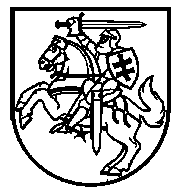 Pirkimo objekto pavadinimas:Pirkimo objekto aprašymas :BVPŽ kodas:Vertinimo kriterijus:    Mažiausia kaina    Ekonomiškai naudingiausias pasiūlymas Pirkimą atliko: Komisija        Pirkimų organizatorius     Tiekėjai apklausti:             Žodžiu         Raštu     Per VPT IS      Per CPO      Eil. Nr.PavadinimasPavadinimasAdresas, interneto svetainės, el. pašto adresas, telefono numeris Adresas, interneto svetainės, el. pašto adresas, telefono numeris Adresas, interneto svetainės, el. pašto adresas, telefono numeris Adresas, interneto svetainės, el. pašto adresas, telefono numeris Pasiūlymo kaina, Eur (su visais mokesčiais)Tinkamiausiu pripažintas tiekėjas:Tinkamiausiu pripažintas tiekėjas:Tinkamiausiu pripažintas tiekėjas:Tinkamiausiu pripažintas tiekėjas:Tinkamiausiu pripažintas tiekėjas:Tinkamiausiu pripažintas tiekėjas:Tinkamiausiu pripažintas tiekėjas:Tinkamiausiu pripažintas tiekėjas:Svarbiausi motyvai tiekėją pripažinti laimėjusiu:Svarbiausi motyvai tiekėją pripažinti laimėjusiu:Svarbiausi motyvai tiekėją pripažinti laimėjusiu:Svarbiausi motyvai tiekėją pripažinti laimėjusiu:Svarbiausi motyvai tiekėją pripažinti laimėjusiu:Svarbiausi motyvai tiekėją pripažinti laimėjusiu:Svarbiausi motyvai tiekėją pripažinti laimėjusiu:Svarbiausi motyvai tiekėją pripažinti laimėjusiu:Jeigu vertinti mažiau nei 3 tiekėjų pasiūlymai, to priežastys:Jeigu vertinti mažiau nei 3 tiekėjų pasiūlymai, to priežastys:Jeigu vertinti mažiau nei 3 tiekėjų pasiūlymai, to priežastys:Jeigu vertinti mažiau nei 3 tiekėjų pasiūlymai, to priežastys:Jeigu vertinti mažiau nei 3 tiekėjų pasiūlymai, to priežastys:Jeigu vertinti mažiau nei 3 tiekėjų pasiūlymai, to priežastys:Jeigu vertinti mažiau nei 3 tiekėjų pasiūlymai, to priežastys:Jeigu vertinti mažiau nei 3 tiekėjų pasiūlymai, to priežastys:_________________________________________________________________________________________________________(pirkimo organizatoriaus pareigos)(pirkimo organizatoriaus pareigos)(parašas)(vardas ir pavardė)(vardas ir pavardė)(perkančiosios organizacijos vadovo arba jo įgalioto asmens pareigų pavadinimas)(parašas)(vardas ir pavardė)